Matematyka > Klasa 5 >  Lekcja 21 > Temat:   Pole prostokąta i kwadratuPodręcznik 182 – 185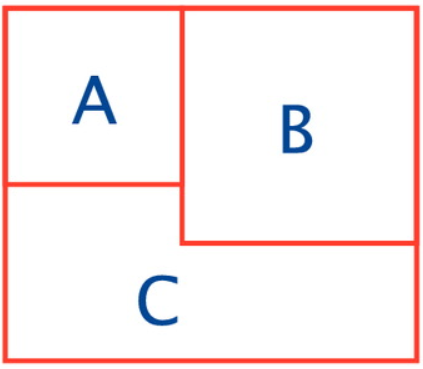 Rysunek przedstawia plan trzech działek. Która z nich jest największa?Wielkości tych działek możemy porównać, wypełniając je jednakowymi figurami, tzw. figurami jednostkowymi (u nas kwadratami). 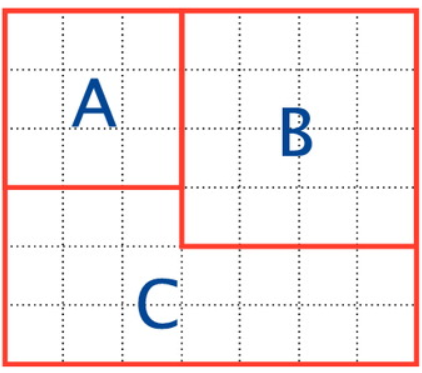 Czy już wiesz, która działka jest największa? Która ma najwięcej kwadratów jednostkowych?Figura C ma więcej kratek. Mówimy wtedy, że figura C ma większe pole niż figura B. Figura A ma najmniejsze pole.Jeśli narysujesz kwadrat o boku 1 cm, to powiemy, że jego pole wynosi 1 cm2.   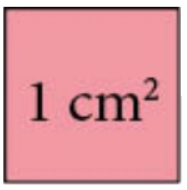 Kwadrat o boku 1 mm będzie miał pole 1 mm2.     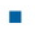 Prostokąt podzielono na kwadraty o boku długości 1 cm.  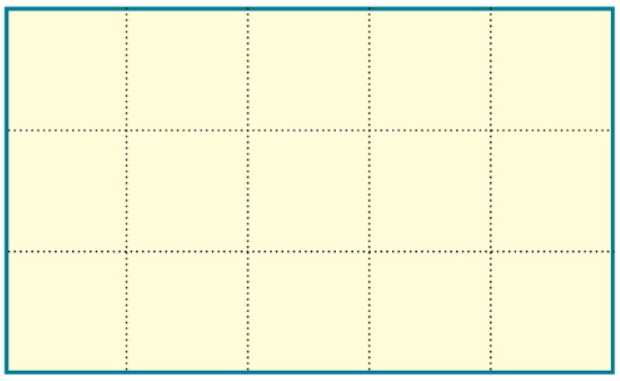 Jakie jest pole tego prostokąta?Ile kwadratów jest w poziomym rzędzie?Ile jest poziomych rzędów?Jakie wymiary ma ten prostokąt?Mamy 3 rzędy po 5 kwadratów w każdym rzędzie, czyli 3 · 5 = 15 kwadratów o boku 1 cm, czyli 15 cm2.W przypadku większych figur dzielenie ich na kratki i liczenie kratek może być uciążliwe.Wymiary tego prostokąta to  5 cm x 3 cm.Wystarczy pomnożyć 5 cm · 3 cm i otrzymamy 15 cm2.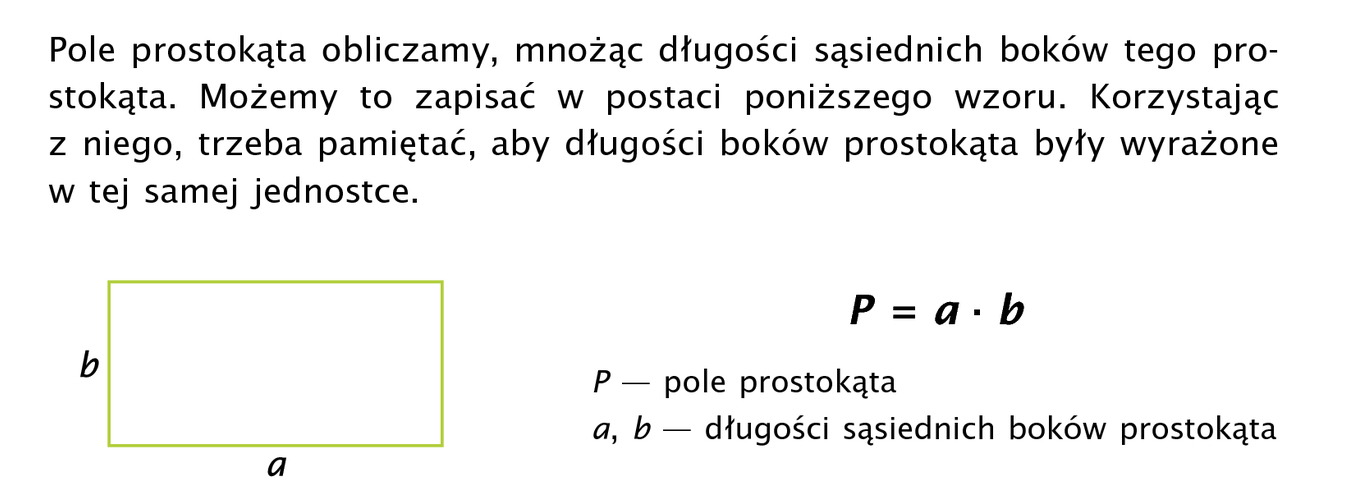 						Ob = a + b + a + b						Ob = 2 · a + 2 · b					Ob – obwód prostokąta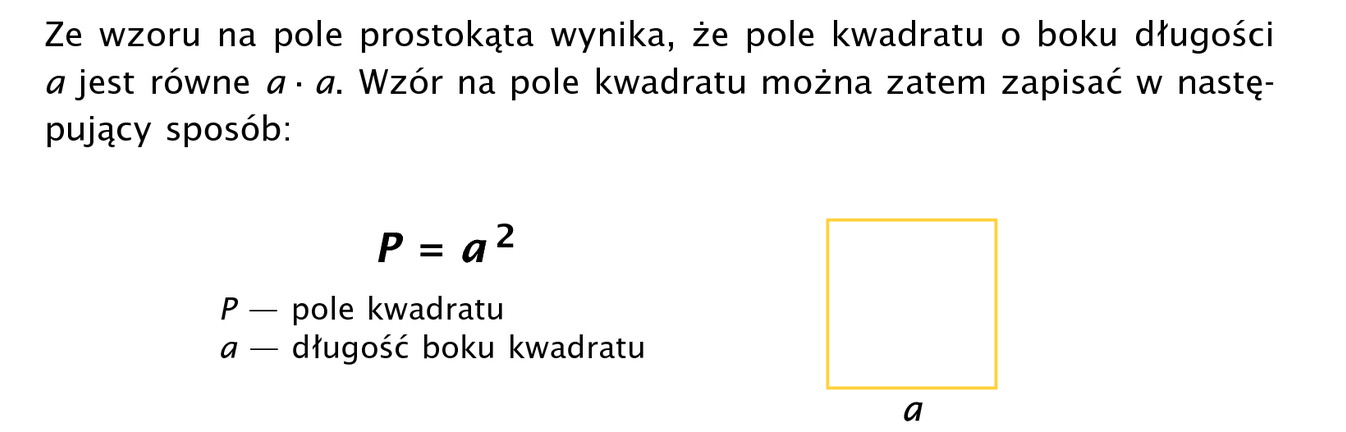 			Ob  =  4 · a		Ob - obwódpole powierzchni = pole = powierzchniaZrób z. 1-4 str.  45 – 46 z zeszytu ćwiczeń Geometria. Treści umieszczone w pomarańczowych ramkach przepisz do zeszytu!https://pistacja.tv/film/mat00235-pole-kwadratu-i-prostokata-wprowadzenie?playlist=124https://pistacja.tv/film/mat00236-pole-kwadratu-i-prostokata-obliczenia-praktyczne?playlist=124z. 1-5 oraz 8b i 9 str.  93 – 94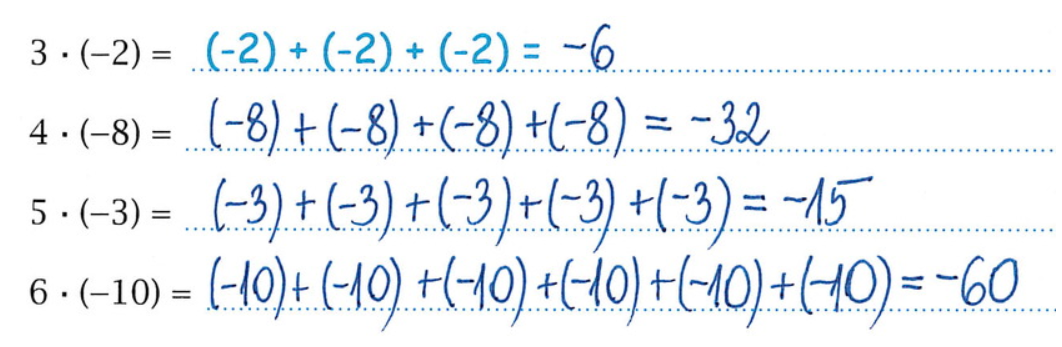 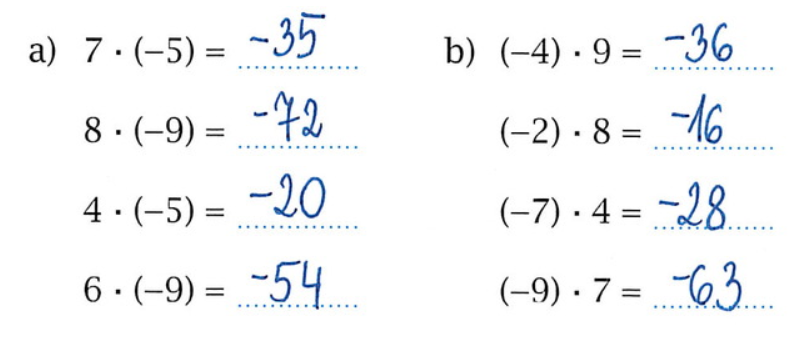 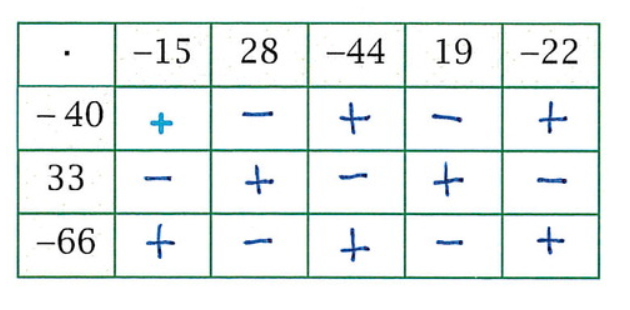 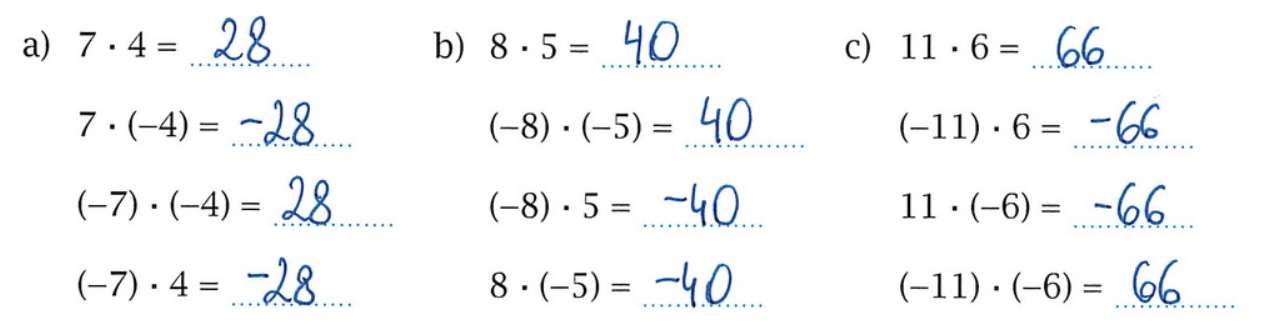 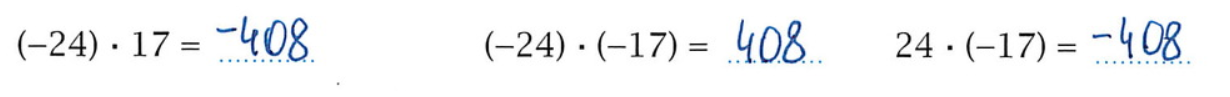 